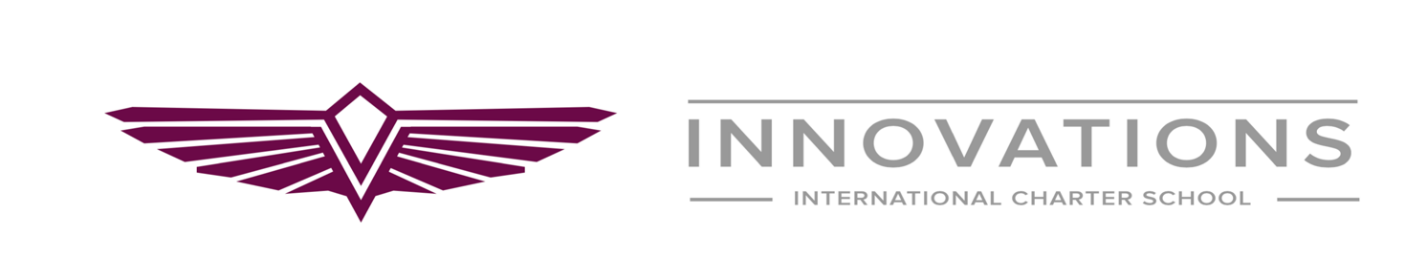 Innovations International Charter School of Nevada1600 E. Oakey Blvd.				950 E. Sahara Ave.	                  Las Vegas, NV 89104		                 Las Vegas, NV. 89104				                  702-216-4337AGENDA OF PUBLIC MEETINGInnovations International Charter School of Nevada will conduct a public meeting on: Tuesday,     September 6, 2022, beginning at 5:00 p.m. at the following location:

1600 E. Oakey Blvd. andZOOM MEETINGhttps://tisoh.zoom.us/j/95052908572?pwd=YnRsM2pxSysrRks0UVJaVUZpK1EwZz09Meeting ID: 950 5290 8572Passcode: 729714One tap mobile+16699009128,,95052908572# US (San Jose)+17193594580,,95052908572# USDial by your location+1 669 900 9128 US (San Jose)+1 719 359 4580 US+1 253 215 8782 US (Tacoma)+1 346 248 7799 US (Houston)+1 669 444 9171 US+1 309 205 3325 US+1 312 626 6799 US (Chicago)+1 386 347 5053 US+1 564 217 2000 US+1 646 558 8656 US (New York)+1 646 931 3860 US+1 301 715 8592 US (Washington DC)Meeting ID: 950 5290 8572This public meeting will be conducted in accordance with Nevada’s Open Meeting Law, NRS 241.020.Members of the public are invited to attend. Please note the following:Time for public comment is provided at the beginning and at the conclusion of the meeting. Individuals wishing to provide public comment should fill out a Visitor Card, which will be numbered in order received by the school’s Registrar/Office Manager. Time Limit: A time limit of three (3) minutes, subject to the Innovations International Charter School of NevadaPublic Meeting Date:  Public Notice and Agenda, Page 2discretion of the Board’s President will be imposed on public comments in order to afford all members of the public who wish to comment an opportunity to do so within the timeframe available. Public comment cannot be restricted based on viewpoint.Innovations’ Governing Board reserves the right to take agenda items out of order, items may be removed or delayed from the agenda at any time, and two or more items may be combined for consideration.Board Members and Staff of Innovations International Charter School may participate via telephone conference call. Innovations is pleased to make reasonable accommodations for any member of the public who has a disability and wishes to attend the meeting. If special arrangements for the meeting are necessary, please notify the school in writing, at 1600 E. Oakey Blvd., Las Vegas, NV 89104, or via email at becky_poole@iicsn.org or call 702-216-4337.AgendaCall to order, Roll Call, and Pledge of AllegiancePublic Comment # 1Public Comment will be taken during this agenda item regarding any item appearing on the agenda. No action may be taken on a matter discussed under this item until the matter is included on an agenda as an item on which action may be taken. See NRS 241.020. A time limit of three (3) minutes, subject to the discretion of the Board President, will be imposed on public comments. The Board President may allow additional public comment at his/her discretion. Public Comment #2 will provide an opportunity for public comment on any matter not on the agenda.Approval of AgendaApproval of Prior Board MinutesFinancial OrganizationBudget UpdateInnovations International Charter School of NevadaPublic Meeting Date:  Public Notice and Agenda, Page 3ESSR Grant UpdatesUpdate on External AuditOperational Organization Human ResourcesOpen PositionsLong Term SubsContract Presentation – Action Item: Board Approval RequiredAcademic OrganizationContinuous Improvement PlanSurveysImpact TeamTesting/Summative Data ScoresPresentation of GoalsNext StepsUpdate on AcademicsCalendarsNew websiteNew curriculumTechnologyPublic Comment # 2Public Comment will be taken during this agenda item. No action may be taken on a matter raised under this item until the matter is included on an agenda as an item on which action may be taken. See NRS 241.020. A time limit of three (3) minutes, subject to the discretion of the Board President, will be imposed on public comments. The Board President may allow additional public comment at his/her discretion.Adjournment